СООБЩЕНИЕ о проведении общего собрания собственников помещений в многоквартирном доме, расположенном по адресу:Московская область, г Одинцово, г Звенигород, ш Нахабинское, д. 7АУВАЖАЕМЫЙ СОБСТВЕННИК!Сообщаем Вам о проведении внеочередного общего собрания собственников помещений в многоквартирном доме, расположенном по адресу: Московская область, г Одинцово, г Звенигород, ш Нахабинское, д. 7А.Форма проведения собрания: Заочное голосование (с использованием системы) с использованием системы ЕИАС ЖКХПрием решений собственников по вопросам повестки дня производится путем голосования в личном кабинете гражданина ЕИАС ЖКХ МО (https://dom.mosreg.ru) или путем личной явки к администратору общего собрания.Порядок приема администратором общего собрания оформленных в письменной форме решений собственников помещений в многоквартирном доме по вопросам, поставленным на голосование: В офисе управляющей организации по адресу: Московская область, г. Звенигород, Нахабинское шоссе, д. 7А, оф. 3 (офис ООО «УК Городской Комфорт») пн-пт с 9.00 до 17.00 час., (перерыв с 13:00 до 14:00 час.) Тел.(499) 322-20-19Дата и время начала и окончания проведения голосования с использованием системы ЕИАС ЖКХ МО по вопросам, поставленным на голосование:с 16.01.2023 00:00:00 по 10.03.2023 00:00:00Повестка дня общего собрания:1. Вопрос: Использование иной информационной системы при проведении общего собрания собственников помещений в многоквартирном доме  в форме заочного голосования.

Предложено: Использовать ЕИАС ЖКХ. 

Инициатор: ООО "УК ГОРОДСКОЙ КОМФОРТ"

2. Вопрос: Определение лиц, которые от имени собственников помещений в многоквартирном доме уполномочены на использование системы или иных информационных систем при проведении общего собрания собственников помещений в многоквартирном доме в форме заочного голосования (администратора общего собрания собственников) с указанием СНИЛС и (или) ОГРН. 

Предложено: ООО "УК ГОРОДСКОЙ КОМФОРТ", ОГРН: 1175024017080. 

Инициатор: ООО "УК ГОРОДСКОЙ КОМФОРТ"

3. Вопрос: Продолжительность голосования по вопросам повестки дня общего собрания собственников помещений в многоквартирном доме в форме заочного голосования с использованием системы. 

Предложено: В порядке п. 8 ст. 47.1 Жилищного Кодекса РФ. 

Инициатор: ООО "УК ГОРОДСКОЙ КОМФОРТ"

4. Вопрос: Порядок приема администратором общего собрания сообщений о проведении общих собраний собственников помещений в многоквартирном доме. 

Предложено: В офисе управляющей организации по адресу: Московская область, г. Звенигород, Нахабинское шоссе, д. 7А, оф. 3 (офис ООО «УК Городской Комфорт») пн-пт с 9.00 до 17.00 час., (перерыв с 13:00 до 14:00 час.) Тел.(499) 322-20-19. 

Инициатор: ООО "УК ГОРОДСКОЙ КОМФОРТ"

5. Вопрос: Порядок приема администратором общего собрания решений собственников помещений в многоквартирном доме по вопросам, поставленным на голосование. 

Предложено: В офисе управляющей организации по адресу: Московская область, г. Звенигород, Нахабинское шоссе, д. 7А, оф. 3 (офис ООО «УК Городской Комфорт») пн-пт с 9.00 до 17.00 час., (перерыв с 13:00 до 14:00 час.) Тел.(499) 322-20-19. 

Инициатор: ООО "УК ГОРОДСКОЙ КОМФОРТ"

6. Вопрос: Выбрать способ формирования фонда капитального ремонта многоквартирного дома на специальном счете. 

Предложено: Специальный счет - Управляющая компания. 

Инициатор: ООО "УК ГОРОДСКОЙ КОМФОРТ"

7. Вопрос: Об Утверждении размера ежемесячного взноса, в соответствии с Жилищным кодексом РФ и Законом Московской области от 01.07.2013 № 66/2013-ОЗ «Об организации проведения капитального ремонта общего имущества в многоквартирных домах, расположенных на территории Московской области», согласно Постановлению Правительства Московской области от 29.11.2022 №1283/44, минимальный размер взноса составляет 14,00 руб./кв.м. 

Предложено: Утвердить минимальный размер ежемесячного взноса в фонд капитального ремонта, в соответствии с Жилищным кодексом РФ и Законом Московской области от 01.07.2013 № 66/2013-ОЗ «Об организации проведения капитального ремонта общего имущества в многоквартирных домах, расположенных на территории Московской области», согласно Постановлению Правительства Московской области от 29.11.2022 №1283/44, минимальный размер взноса составляет 14,00 руб./кв.м. 

Инициатор: ООО "УК ГОРОДСКОЙ КОМФОРТ"

8. Вопрос: Об утверждении перечня и сроков проведения работ по капитальному ремонту, в соответствии с перечнем услуг и работ, утвержденных региональной программой капитального ремонта. 

Предложено: Утвердить перечень и сроки проведения работ по капитальному ремонту в соответствии с региональной программой капитального ремонта. 

Инициатор: ООО "УК ГОРОДСКОЙ КОМФОРТ"

9. Вопрос: Об утверждении кредитной организации ПАО «СБЕРБАНК, в которой будет открыт специальный счет для формирования фонда капитального ремонта многоквартирного дома. 

Предложено: Утвердить кредитную организацию ПАО «СБЕРБАНК» для открытия специального счёта. 

Инициатор: ООО "УК ГОРОДСКОЙ КОМФОРТ"

10. Вопрос: Об утверждении ООО «УК Городской Комфорт» в качестве владельца специального счета для формирования фонда капитального ремонта многоквартирного дома. 

Предложено: Утвердить ООО «УК Городской Комфорт» в качестве владельца специального счета. 

Инициатор: ООО "УК ГОРОДСКОЙ КОМФОРТ"

11. Вопрос: Об Утверждении Генерального директора ООО «УК Городской Комфорт», Котельникова Дмитрия Николаевича, уполномоченным на открытие специального счета для формирования фонда капитального ремонта многоквартирного дома. 

Предложено: Утвердить Генерального директора ООО «УК Городской Комфорт», Котельникова Дмитрия Николаевича, уполномоченным на открытие специального счета для формирования фонда капитального ремонта многоквартирного дома. 

Инициатор: ООО "УК ГОРОДСКОЙ КОМФОРТ"

12. Вопрос: Об Утверждении Генерального директора ООО «УК Городской Комфорт», Котельникова Дмитрия Николаевича, уполномоченным на совершение операций с денежными средствами на специальном счете для формирования фонда капитального ремонта многоквартирного дома. 

Предложено: Утвердить Генерального директора ООО «УК Городской Комфорт», Котельникова Дмитрия Николаевича, уполномоченным на совершение операций с денежными средствами на специальном счете для формирования фонда капитального ремонта многоквартирного дома. 

Инициатор: ООО "УК ГОРОДСКОЙ КОМФОРТ"

13. Вопрос: Утверждение ООО «УК Городской Комфорт», уполномоченным на оказание услуг по формированию и предоставлению платежных документов на уплату взносов на капитальный ремонт на специальный счет. 

Предложено: Утвердить  ООО «УК Городской Комфорт», уполномоченным на оказание услуг по формированию и предоставлению платежных документов на уплату взносов на капитальный ремонт на специальный счет. 

Инициатор: ООО "УК ГОРОДСКОЙ КОМФОРТ"

14. Вопрос: Утверждение порядка предоставления платежных документов. 

Предложено: Утвердить порядок предоставления платежных документов в почтовые ящики собственников до10 числа. 

Инициатор: ООО "УК ГОРОДСКОЙ КОМФОРТ"

15. Вопрос: Принятие решения о размере расходов (агентское вознаграждение ООО «УК Городской Комфорт» сверх размера взноса на капитальный ремонт), связанных с представлением платежных документов на уплату взносов на капитальный ремонт на специальный счет, открытый на имя ООО «УК Городской Комфорт». 

Предложено: Утвердить размер расходов (агентское вознаграждение ООО «УК Городской Комфорт» сверх размера взноса на капитальный ремонт), связанных с представлением платежных документов на уплату взносов на капитальный ремонт на специальный счет, открытый на имя ООО «УК Городской Комфорт», с каждого помещения в размере 10 рублей путем включения в ЕПД на оплату коммунальных услуг. 

Инициатор: ООО "УК ГОРОДСКОЙ КОМФОРТ"

16. Вопрос: Согласование установки искусственной дорожной неровности на придомовой территории, для снижения скорости транспортных средств, проезжающих мимо детской площадки. 

Предложено: Согласовать  установку искусственной дорожной неровности на придомовой территории, для снижения скорости транспортных средств, проезжающих мимо детской площадки. 

Инициатор: ООО "УК ГОРОДСКОЙ КОМФОРТ"

17. Вопрос: Согласование стоимости установки искусственной дорожной неровности на придомовой территории, для снижения скорости транспортных средств, проезжающих мимо детской площадки. 

Предложено: Согласовать стоимость установки искусственной дорожной неровности в размере 54 128,00 рублей, согласно коммерческому предложению, т.е. 3,01 руб. с 1 кв.м. жилых и нежилых помещений. 

Инициатор: ООО "УК ГОРОДСКОЙ КОМФОРТ"

18. Вопрос: Разрешение использовать общее имущество собственников помещений в многоквартирном доме (балконная плита) для установки и эксплуатации бытовых кондиционеров, согласно проектного решения застройщика. 

Предложено: Согласовать использование общего имущества собственников помещений в многоквартирном доме (балконная плита) для установки и эксплуатации бытовых кондиционеров, согласно проектного решения застройщика. 

Инициатор: ООО "УК ГОРОДСКОЙ КОМФОРТ"

19. Вопрос: Согласование установки скамеек на придомовой территории многоквартирного дома. 

Предложено: Согласовать установку  трех скамеек на придомовой территории многоквартирного дома около подъездов. 

Инициатор: ООО "УК ГОРОДСКОЙ КОМФОРТ"

20. Вопрос: Согласование стоимости установки лавочек на придомовой территории многоквартирного дома. 

Предложено: Согласовать  стоимость установки трех лавочек на придомовой территории многоквартирного дома в размере 38 970,00 рублей, согласно коммерческому предложению, т.е. 2,17 руб. с 1 кв.м. жилых и нежилых помещений. 

Инициатор: ООО "УК ГОРОДСКОЙ КОМФОРТ"

21. Вопрос: О расторжении прямого договора с ресурсоснабжающей организацией ООО «Рузский Регоператор» с 31.03.2023 г. 

Предложено: Расторгнуть  прямой договор по услуге вывоза ТКО с ресурсоснабжающей организацией ООО «Рузский Регоператор» с 31.03.2023 г. 

Инициатор: Яковлева Ольга  (кв.178)

22. Вопрос: О наделении обязанностью  ООО «УК Городской Комфорт» предоставлять интересы  собственников помещений многоквартирного дома  в ООО «Рузский Регоператор», путем заключения договора между ООО «УК Городской Комфорт» и ООО «Рузский Регоператор», в  порядке, установленном ЖК РФ и в соответствии с Правилами коммерческого учета объема и (или) массы твердых коммунальных отходов, утвержденными Постановлением Правительства Российской Федерации от 03.06.2016 г. № 505, расчетным путем исходя из количества и объема контейнеров для накопления твердых коммунальных отходов, установленных в местах накопления, с 01.04.2023 г. 

Предложено: Обязать  ООО «УК Городской Комфорт» предоставлять интересы  собственников помещений многоквартирного дома  в ООО «Рузский Регоператор», путем заключения договора между ООО «УК Городской Комфорт» и ООО «Рузский Регоператор», в  порядке, установленном ЖК РФ и в соответствии с Правилами коммерческого учета объема и (или) массы твердых коммунальных отходов, утвержденными Постановлением Правительства Российской Федерации от 03.06.2016 г. № 505, расчетным путем исходя из количества и объема контейнеров для накопления твердых коммунальных отходов, установленных в местах накопления, с 01.04.2023 г. 

Инициатор: Яковлева Ольга  (кв.178)

23. Вопрос: О расторжении прямого договора с ресурсоснабжающей организацией АО «Мосэнергосбыт»  с 31.03.2023 г. 

Предложено: Расторгнуть  прямой договор по услуге электроснабжение с ресурсоснабжающей организацией АО «Мосэнергосбыт» с 31.03.2023 г. 

Инициатор: Яковлева Ольга  (кв.178)

24. Вопрос: О наделении обязанностью  ООО «УК Городской Комфорт» предоставлять интересы  собственников помещений многоквартирного дома  в АО «Мосэнергосбыт», путем заключения договора между ООО «УК Городской Комфорт» и АО «Мосэнергосбыт» с 01.04.2023 г. 

Предложено: Обязать  ООО «УК Городской Комфорт»  предоставлять интересы  собственников помещений многоквартирного дома в АО «Мосэнергосбыт», путем заключения договора между ООО «УК Городской Комфорт» и АО «Мосэнергосбыт» с 01.04.2023 г. 

Инициатор: Яковлева Ольга  (кв.178)

25. Вопрос: О расторжении прямого договора с ресурсоснабжающей организацией ООО «Звенигородский городской водоканал» с 31.03.2023 г. 

Предложено: Расторгнуть  прямой договор по услуге водоснабжение с ресурсоснабжающей организацией ООО «Звенигородский городской водоканал» с 31.03.2023 г. 

Инициатор: Яковлева Ольга  (кв.178)

26. Вопрос: О наделении обязанностью  ООО «УК Городской Комфорт» предоставлять интересы  собственников помещений многоквартирного дома  в ООО «Звенигородский городской водоканал», путем заключения договора между ООО «УК Городской Комфорт» и ООО «Звенигородский городской водоканал» с 01.04.2023 г. 

Предложено: Обязать ООО «УК Городской Комфорт»  предоставлять интересы  собственников помещений многоквартирного дома  в ООО «Звенигородский городской водоканал», путем заключения договора между ООО «УК Городской Комфорт» и ООО «Звенигородский городской водоканал» с 01.04.2023 г. 

Инициатор: Яковлева Ольга  (кв.178)Ознакомиться с материалами и документами по вопросам повестки дня общего собрания можно по адресу: г Одинцово, г Звенигород, ш Нахабинское, д. 7АПорядок ознакомления с информацией:В офисе управляющей организации по адресу: Московская область, г. Звенигород, Нахабинское шоссе, д. 7А, оф. 3Сведения об администраторе общего собрания:ООО "УК ГОРОДСКОЙ КОМФОРТ", ОГРН: 1175024017080Настоящее собрание проводится с использованием Единой информационно-аналитической системы жилищно-коммунального хозяйства Московской области в соответствии с Распоряжением Министерства ЖКХ МО от 04.08.2020 № 283-РВ "О внесении изменений в Порядок проведения общих собраний собственников помещений в многоквартирном доме, опроса и информирования в электронном виде с использованием Единой информационно-аналитической системы жилищно-коммунального хозяйства Московской области" Напоминаем Вам:Каждый собственник на общем собрании обладает количеством голосов пропорционально доле его участия, установленной в соответствии с положениями Жилищного кодекса Российской Федерации.Решение общего собрания, принятое в установленном Жилищным кодексом порядке, является обязательным для всех собственников помещений в многоквартирном доме, в том числе для тех, которые независимо от причин не приняли участия в голосовании (ч. 5 ст. 46 Жилищного кодекса Российской Федерации).Собственник помещения в многоквартирном доме вправе не позднее чем за пять рабочих дней до даты проведения первого общего собрания собственников помещений в многоквартирном доме в форме заочного голосования с использованием системы представить лицу, осуществляющему управление многоквартирным домом, письменный отказ от проведения данного общего собрания. Лицо, осуществляющее управление многоквартирным домом, обязано регистрировать такие отказы и не позднее чем за два рабочих дня до даты проведения данного общего собрания представить их собственнику помещения в многоквартирном доме, по инициативе которого проводится первое общее собрание собственников помещений в многоквартирном доме в форме заочного голосования с использованием системы, или учесть отказы в случае, если данное общее собрание проводится по инициативе лица, осуществляющего управление многоквартирным домом. Первое общее собрание собственников помещений в многоквартирном доме в форме заочного голосования с использованием системы не может быть проведено в случае поступления лицу, осуществляющему полномочия администратора общего собрания, информации о наличии письменных отказов от проведения данного общего собрания собственников, обладающих более чем пятьюдесятью процентами голосов от общего числа голосов собственников помещений в многоквартирном доме (часть 2.1 ст. 47.1. ЖК РФ)Для участия в общем собрании собственников помещений в многоквартирном доме в форме заочного голосования с использованием ЕИАС ЖКХ необходимо:авторизоваться с использованием ЕСИА в личном кабинете гражданина на портале ЕИАС ЖКХ в сети Интернет по адресу dom.mosreg.ruесли в личном кабинете отсутствует информация о собственности, то необходимо указать помещение, собственником которого Вы являетесь, в разделе «Собственность» личного кабинета.принять участие в общем собрании в разделе «Общие собрания» личного кабинетаучастие в общем собрании также доступно в мобильном приложении: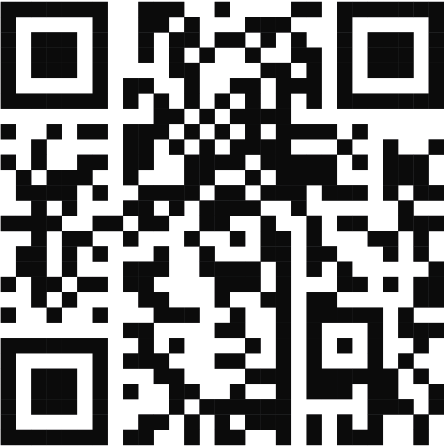 Скачать мобильное приложение ЕИАС ЖКХС уважением, инициатор общего собранияООО "УК ГОРОДСКОЙ КОМФОРТ" ОГРН 1175024017080 (дата присвоения 16.05.2017) ИНН 5015014502